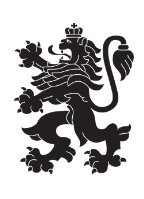 РЕПУБЛИКА БЪЛГАРИЯМинистерство на земеделиетоОбластна дирекция „Земеделие“ – гр.ПазарджикЗАПОВЕД№ РД-04-8гр. Пазарджик, 19.01.2023 г.На основание чл.37и, ал.13 от Закона за собствеността и  ползването на земеделските земи, чл. 102 от Правилника за прилагане на Закона за собствеността и ползването на земеделските земи (ППЗСПЗЗ), и чл. 47ж, ал. 1 от ППЗСПЗЗ, във връзка със Заповед № РД46-96 от 30.03.2022 г. на Министъра на земеделието, обн., ДВ, бр. 31 от 19.04.2022 г. и публикувана във вестник „24 часа”, бр.116 на 18.05.2022 г., заповед № РД46-51/28.02.2022 г., писмо № 9166-30/15.06.2022 г. на Министъра на земеделието и моя Заповед № РД-04-5/10.01.2023 г.Н АР Е ЖДА М:1. Откривам процедура за провеждането на търг (тръжна сесия) с тайно наддаване за отдаване под наем на свободните земеделски земи от държавния поземлен фонд (ДПФ) с начин на трайно ползване – пасища, мери и ливади и имоти по §12А от ПЗР на ЗСПЗЗ в стопанските дворове с НТП – пасища, мери и ливади, за едногодишно отдаване за стопанската 2022/2023 година в област Пазарджик. 2. Обект на търга са земите от ДПФ, подробно описани по общини, землища, имоти, начин на ползване, форма на отдаване, срок на предоставяне, начална тръжна цена в два броя списъци, неразделна част от тази заповед.3. Условия за участие. В търга могат да участват физически лица, еднолични търговци и юридически лица, регистрирани по Търговския закон, които отговарят на условията, посочени в чл. 37и, ал.14 от ЗСПЗЗ и чл. 47в, ал. 1 от ППЗСПЗЗ, за всички или за отделни поземлени имоти в землищата, описани в списъка по т. 2. В търга могат да участват собственици на пасищни селскостопански животни и лица, които поемат задължение да ги поддържат в добро земеделско и екологично състояние, по ред, определен в правилника за прилагане на закона. 4. Началната тръжна цена и размерът на депозита за участие в търга са определени със заповед № РД46-96 от 30.03.2022 г. на Министъра на земеделието.Размерът на депозита за участие в търга за пасища, мери и  ливади е 20% от началната тръжна цена, умножена по площта на имота;5. Срок за внасяне на депозита  до 06.02.2023 г. по сметка:ОД „Земеделие” гр. ПазарджикОББ – клон ПазарджикIBAN BG 34 UBBS 8002 3300 2512 10BIC UBBS BGSF6. Условия за плащане на цената. Плащанията се извършват в български лева, по банков път в срок и при условия, определени в проекта на договора, одобрен със заповед № РД46-96 от 30.03.2022 г. на Министъра на земеделието.7. Място и срок за получаване на документите за участие в търга. Документите за участие в търга се получават в ОД “Земеделие” гр. Пазарджик, адрес ул. “Екзарх Йосиф” № 3, ет. 4, всеки работен ден от 9,30 до 17,00 часа, до 06.02.2023 г.8. Място и срок за подаване на документите за участие в търга. Документите за участие в търга се подават в ОД “Земеделие” гр. Пазарджик, адрес ул. “Екзарх Йосиф” № 3, ет. 4, всеки работен ден от 9,30 до 17,00 часа, в срок от 17 дни, считан от последната дата на публикацията на заповедта в местен вестник / до 06.02.2023 г./9. Информация за земите - обект на търга, са изложени в ОД “Земеделие” гр. Пазарджик,  общинските служби по земеделие и на интернет страницата на ОД „Земеделие” гр. Пазарджик.10. Търгът ще се проведе в ОД “Земеделие” — гр. Пазарджик, адрес ул. “Екзарх Йосиф” № 3, ет. 4, на 09.02.2023 г. от 10,00 часа със задължително присъствие на кандидатите или упълномощени от тях лица.11. В случаите по чл. 47л от ППЗСПЗЗ, стъпката за наддаване е в размер на един лев от предложените от кандидатите цена.12. Сключването на договор за наем или аренда за ползване на обявените по този ред земеделски земи от ДПФ, не гарантира подпомагане на земеделските производители по схемите и мерките на Общата селскостопанска политика.Заповедта да се публикува в един местен вестник, на информационните табла на Общинските служби по земеделие и на интернет страницата и информационното табло на ОД „Земеделие” гр. Пазарджик..